Zebegény Község Polgármesterétől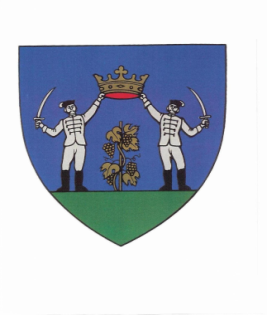 2627 Zebegény, Árpád u. 5.E-mail: polgarmester@zebegeny.huNapirendet tárgyaló ülés dátuma: 				2018.09.19.Előterjesztést készítette:					Hutter Jánosné polgármesterELŐTERJESZTÉSZebegény Község Önkormányzata Képviselő-testületének 2018.09.19-i üléséreVIS MAIOR PÁLYÁZAT KÖZBESZERZÉS A tárgyalandó témakör tárgyilagos és tényszerű bemutatásaTisztelt Képviselő-testület!Zebegény Község Önkormányzat Képviselő-testületének döntése értelmében beadott és 2017.május 02. napján ebr42 önkormányzati információs rendszerben „Zebegény Vis-maior esemény Malom völgyi patak partfalomlás és Orgona úti vízelvezetés” (ebr 365808 azonosító számú) betöltött és lezárt pályázat támogatásra került (értesítés dátuma 2017.december 01.) A támogatás összege: 30.000.000,- Ft. Az önerő: 2.568.078,- Ft.A Képviselő-testület 2017.decemberi döntésének megfelelően a közbeszerzési szakértő a közbeszerzési eljárást lefolytatta. A közbeszerzési bíráló bizottság az ajánlatok bontását elvégezte.A kiírásra érkezett három ajánlat a következő:Orgona utca 2102/1.hrsz. 1.462.483 FtA legjobb ajánlat a Béta-Tipp Kft-től érkezett.Malomvölgyi patakmeder 69/2.hrsz. 24.827.770 FtA legjobb ajánlat a Béta-Tipp Kft-től érkezett.Kérem a döntéshozók javaslatát illetve határozatát az összességében legjobb ajánlattevő kiválasztására.Előzmények, különösen a témában hozott korábbi testületi döntések, azok végrehajtása 167/2017.(XII.19.) Kt. határozatZebegény község Önkormányzatának Képviselő-testülete a 356 808 ebr42 azonosítószámú 30.049.000 Ft támogatási összeggel elnyert vis maior pályázat kapcsán, a közbeszerzésekről szóló 2015. évi CXLIII. törvény (a továbbiakban Kbt.) szerint „Zebegény Vis-maior esemény Malom völgyi patak partfalomlás és Orgona úti vízelvezetés” tárgyában közbeszerzési eljárást indít.A közbeszerzési eljárás lebonyolítására felkéri Berta Ferenc közbeszerzési szaktanácsadót. Felkéri a polgármestert a mellékelt megbízási szerződés megkötésére.A képviselő-testület a közbeszerzési eljáráshoz az alábbi Bíráló Bizottságot hozza létre:Bahil Emilné dr. jegyző a bizottsági elnökeHirlingné Osztroluczki Julianna pénzügyi ügyintéző bizottsági tagBedő Ádám műszaki ügyintéző bizottsági tagBuzgó Csanád szakértőFelelős : polgármesterHatáridő: azonnal168/2017.(XII.19.) Kt. határozatZebegény község Önkormányzatának Képviselő-testülete a 356 808 ebr42 azonosítószámú 30.049.000 Ft támogatási összeggel elnyert vis maior pályázat kapcsán, a közbeszerzésekről szóló 2015. évi CXLIII. törvény (a továbbiakban Kbt.) szerint „Zebegény Vis-maior esemény Malom völgyi patak partfalomlás és Orgona úti vízelvezetés” tárgyában közbeszerzési eljárást indított.azzal, hogy a terveket kérjük benyújtani a testület elé.Az ajánlati felhívást és a hozzátartozó dokumentumokat megismerte és változtatás nélkül elfogadja.Az eljárás tárgya: partfalomlás/vízelvezetésAz ajánlati felhívást az alábbi vállalkozóknak kívánja megküldeni:Tamis dekor kft (2610 Nőtincs, Szondi u. 3.Tamis István ügyvezetőadószám: 11981031-2-12 tamisdekorkft@gmail.com)Szalai László ügyvezető (MBD-EI Építőipari Kft.06-20-98-20-100szl972@freemail.hu)Blogék Kft. 2112 Veresegyház, Hajó utca 2.(Balog Sándor ügyvezető06203432221 blogekkft@gmail.com)Hajdu Közmű Kft.1031 Budapest, Áldomás u. 20. (Hajdu Zsolt ügyvezető06209294317 hajdukozmu@.gmail.com ) Kinál Béla István okl. vízépít mérnök Mob.: +36704290715 Béta-Tipp Kft.(2000 Szentendre, Kondor B. u. 30. http://www.beta-tipp.hu)DAMI-BT (Orbán Ferenc) IpolydamásdFelkéri a közbeszerzési szaktanácsadót, hogy a felújítás ügyében a közbeszerzési eljárást indítsa meg. Felhívja a szakértő figyelmét, hogy a képviselő-testület a vis maior helyreállítás terveit meg kívánja ismeri, a terveket kéri a képviselő-testület elé beterjeszteni.Felelős: közbeszerzési szaktanácsadó, polgármester          Határidő: azonnalKöltségvonzat:Önerő: 2.568.078,- Ft.Jogszabályi háttér:1. Pontban részletezettek szerint.Határozati javaslatok:…./2018.(I.  .)  Kt. határozatZebegény község Önkormányzatának Képviselő-testülete a 356 808 ebr42 azonosítószámú 30.049.000 Ft támogatási összeggel elnyert vis maior pályázat közbeszerzési eljárásának eredményeként az összességében legjobb ajánlatot tevő ……………………………….   jelöli meg nyertesként és az Orgona utca 2102/1.hrsz.( 1.462.483 Ft) kivitelezési munkálataival megbízza.Felkéri a polgármestert a megbízási szerződés aláírására.	   Felelős: fentiek szerint			Határidő: folyamatos…./2018.(I.  .)  Kt. határozatZebegény község Önkormányzatának Képviselő-testülete a 356 808 ebr42 azonosítószámú 30.049.000 Ft támogatási összeggel elnyert vis maior pályázat közbeszerzési eljárásának eredményeként az összességében legjobb ajánlatot tevő ……………………………….   jelöli meg nyertesként  Malomvölgyi patakmeder 69/2.hrsz. (24.827.770 Ft) kivitelezési munkálataival megbízza.Felkéri a polgármestert a megbízási szerződés aláírására.	   Felelős: fentiek szerint			Határidő: folyamatosZebegény, 2018.január 18.                      					          Hutter Jánosné                         						polgármesterBírálati szempontokBlogék Kft2112 VeresegyházHajó utca 2.Béta-Tipp Kft2000 SzentendreKondor B. u. 30/AHajdu Közmű Kft1031 BudapestÁldomás u.20.Ár:1.Ajánlati nettó ár (Ft)2.214.475,-1.488.041,-1.742.103,-Minőségi kritériumok2.Jótállási idő a min.24 hónap felett3 hónap16 hónap8 hónap3.Előteljesítés vállalása (max 30 naptári nap)0 nap6 nap5 nap4.Kötbér (hibás és késedelmes teljesítésre) mértéke (%/naptári nap) 0,050,50,2Bírálati szempontokBlogék Kft2112 VeresegyházHajó utca 2.Béta-Tipp Kft2000 SzentendreKondor B. u. 30/AHajdu Közmű Kft1031 BudapestÁldomás u.20.Ár:1.Ajánlati nettó ár (Ft)31.402.972,-24.859.050,-35.273.033,-Minőségi kritériumok2.Jótállási idő a min.24 hónap felett3 hónap16 hónap8 hónap3.Előteljesítés vállalása (max 30 naptári nap)0 nap6 nap5 nap4.Kötbér (hibás és késedelmes teljesítésre) mértéke (%/naptári nap) 0,050,50,2